Изх № 12552/13.09.2019 г.ДОУПРАВИТЕЛЯ НА СД „ТЕХНИКОСЕРВИЗ СИРАКОВ И СИЕ“ГОСПОДИН СТОЯН СИРАКОВгр. Смолян,ул. „Родопи“ № 93тел. 0899852615email: sd_technikoserviz@abv.bg ПОКАНАза участие в процедура на договаряне без предварително обявление за възлагане на обществена поръчка с предмет: “Абонаментно обслужване и ремонт на асансьорни уредби в обект на ИА „Военни клубове и военно-почивно дело“ – Териториален отдел – Пловдив – хотел „Хармония“УВАЖАЕМИ ГОСПОДИН СИРАКОВ,На основание чл. 79, ал. 1, т. 1 от Закона за обществените поръчки (ЗОП), Изпълнителна агенция „Военни клубове и военно-почивно дело”, Ви отправя настоящата покана за участие в процедура на договаряне без предварително обявление за възлагане на обществена поръчка с предмет: “Абонаментно обслужване и ремонт на асансьорни уредби в обект на ИА „Военни клубове и военно-почивно дело“ – Териториален отдел – Пловдив – Хотел „Хармония“.ПРИ СЛЕДНИТЕ УСЛОВИЯ:РАЗДЕЛ І. ПРЕДМЕТ НА ПОРЪЧКАТА:“Абонаментно обслужване и ремонт на асансьорни уредби в обект на ИА „Военни клубове и военно-почивно дело“ – Териториален отдел – Пловдив – Хотел „Хармония“РАЗДЕЛ ІІ. УСЛОВИЯ ЗА ИЗПЪЛНЕНИЕ НА ПОРЪЧКАТА:1. Срок за изпълнение на поръчката: 36 (тридесет и шест) месеца, считано от датата на сключване на договора и извеждането му в деловодната система на Агенцията.  2. Място за изпълнение на поръчката:Хотел „Хармония“ – к.к. Пампорово3. Прогнозна стойност на обществената поръчка:Общата прогнозна стойност на обществената поръчка е до 6 910,00 (шест хиляди деветстотин и десет) лева без ДДС, разпределена както следва:- до 4 480,00 (четири хиляди четиристотин и осемдесет) лева без ДДС за месечен абонамент за целия период на договора;- до 2 430,00 (две хиляди четиристотин и тридесет) лева без ДДС за резервни части за целия период на договора.Посочената обща прогнозна стойност на поръчката е крайна за Възложителя и следва да се възприема от страна на участниците като предварително обявени условия. Към момента на откриване на настоящата процедура, Възложителят е осигурил финансов ресурс до размера на посочената прогнозна стойност. При положение, че всички оферти които отговарят на предварително обявените от възложителя условия надвишават осигурения финансов ресурс, възложителят ще прекрати възлагането на обществената поръчка. Участници, които са предложили крайни цени, по-високи от прогнозната се отстраняват от участие във възлагането на обществената поръчка.4. Начин на плащане: Заплащането на извършената услуга по договора се извършва по банков път в срок до 30 /тридесет/ календарни дни след извършване на конкретна услуга, срещу представяне на следните документи: оригинална данъчна фактура и приемо-предавателен протокол, подписан от представители на Възложителя и Изпълнителя. При фактурирането се начислява дължимият към момента ДДС.	Възложителят ще заплаща само реално извършените услуги от посочените в техническата спецификация (Приложение № 1).	В цените се включват всички разходи, свързани с качественото изпълнение на поръчката.РАЗДЕЛ ІІІ. ТЕХНИЧЕСКА СПЕЦИФИКАЦИЯ:	Изискванията за изпълнение на услугата са подробно посочени в Техническата спецификация, Приложение № 1 към настоящата покана. РАЗДЕЛ IV. ИЗИСКВАНИЯ КЪМ УЧАСТНИЦИТЕ. КРИТЕРИИ ЗА ПОДБОР.Общи изисквания.Участник в процедурата за възлагане на обществена поръчка може да бъде всяко българско или чуждестранно физическо или юридическо лице или техни обединения, както и всяко друго образование, което има право да изпълнява строителство, доставки или услуги съгласно законодателството на държавата, в която то е установено. Клон на чуждестранно лице може да е самостоятелен участник в процедурата, ако може самостоятелно да подава оферта и да сключва договор съгласно законодателството на държавата, в която е установен. Участник не може да бъде отстранен от процедурата на основание на неговия статут или на правната му форма, когато той или участниците в обединението имат право да предоставят съответната услуга, доставка или строителство в държавата членка, в която са установени. Свързани лица		 Свързани лица по смисъла на §2, т. 45 от ДР на ЗОП не могат да бъдат самостоятелни участници в процедурата.	1.2. Обединения1.2.1. Ако участникът е обединение, което не е регистрирано като самостоятелно юридическо лице, се представя копие на документ за създаване на обединението /заверено копие на договора за обединение/ или друг документ, подписан от лицата в обединението. От представения документ следва да е видно правното основание за създаване на обединението, както и следната информация във връзка с конкретната обществена поръчка:- правата и задълженията на участниците в обединението;- разпределението на отговорността между участниците в обединението;- дейностите, които ще изпълнява всеки член в обединението;- участниците в обединението трябва да определят едно лице, което да представлява участниците в обединението. Когато в договора не е посочено лицето, което представлява участниците в обединението, следва да се представи документ, подписан от лицата в обединението, в който се посочва представляващият;- всички членове на обединението следва да поемат отговорност заедно и поотделно за изпълнението на договора за възлагане на обществената поръчка.1.2.2. Лице, което участва в обединение или е дало съгласие да бъде подизпълнител на друг участник, не може да подава самостоятелно оферта.1.2.3. Едно физическо или юридическо лице може да участва само в едно обединение.В случай, че по отношение на участник бъде констатирано неизпълнение на условията по т. 1.2.2. и т. 1.2.3., същият ще бъде отстранен от участие в процедурата за възлагане на настоящата обществена поръчка.	1.3. ПодизпълнителиУчастниците посочват в заявленията подизпълнителите и дела от поръчката, който ще им възложат, ако възнамеряват да използват такива. В този случай те трябва да представят доказателство за поетите от подизпълнителите задължения. За подизпълнителите не трябва да са налице основания за отстраняване от процедурата. Възложителят изисква замяна на подизпълнител, когато за него са налице основания за отстраняване. Независимо от възможността за използване на подизпълнители, отговорността за изпълнение на договора за обществената поръчка е на изпълнителя.Замяна или включване на подизпълнител по време на изпълнение на договор за обществена поръчка се допуска по изключение, когато възникне необходимост, ако за новия подизпълнител не са налице основанията за отстраняване в процедурата. При замяна или включване на подизпълнител, изпълнителят представя на възложителя всички документи, които доказват, че за новия подизпълнител не са налице основанията за отстраняване от процедурата.1.4. Представителство на участницитеУчастниците - юридически лица се представляват от законните си представители или от лица, специално упълномощени за участие в процедурата, което се доказва с оригинално пълномощно или нотариално заверено копие на пълномощно.Изисквания за личното състояние на участниците:2.1 Основания за отстраняване2.1.1. Не се допуска до участие в процедурата и се отстранява участник, за когото е налице някое от обстоятелствата по чл. 54, ал. 1, т. 1-7 от ЗОП, а именно: 1) Осъден е с влязла в сила присъда, за престъпление по чл. 108а, чл. 159а - 159г, чл. 172, чл. 192а, чл. 194 - 217, чл. 219 - 252, чл. 253 - 260, чл. 301 - 307, чл. 321, 321а и чл. 352 - 353е от Наказателния кодекс;2) Осъден е с влязла в сила присъда, за престъпление, аналогично на тези по подт. 1), в друга държава членка или трета страна;3) Има задължения за данъци и задължителни осигурителни вноски по смисъла на чл. 162, ал. 2, т. 1 от Данъчно-осигурителния процесуален кодекс и лихвите по тях към държавата или към общината по седалището на възложителя и на кандидата или участника, или аналогични задължения съгласно законодателството на държавата, в която кандидатът или участникът е установен, доказани с влязъл в сила акт на компетентен орган;4) Налице е неравнопоставеност в случаите по чл. 44, ал. 5 от ЗОП;5) Установено е, че участникът:а) е представил документ с невярно съдържание, свързан с удостоверяване липсата на основания за отстраняване или изпълнението на критериите за подбор;б) не е предоставил изискваща се информация, свързана с удостоверяване липсата на основания за отстраняване или изпълнението на критериите за подбор.6) Установено е с влязло в сила наказателно постановление или съдебно решение, нарушение на чл. 61, ал. 1, чл. 62, ал. 1 или 3, чл. 63, ал. 1 или 2, чл. 118, чл. 128, чл. 228, ал. 3, чл. 245 и чл. 301 – 305 от Кодекса на труда или чл. 13, ал. 1 от Закона за трудовата миграция и трудовата мобилност или аналогични задължения, установени с акт на компетентен орган, съгласно законодателството на държавата, в която кандидатът или участникът е установен;7) Когато е налице конфликт на интереси, който не може да бъде отстранен.„Конфликт на интереси“ е налице, когато възложителят, негови служители или наети от него лица извън неговата структура, които участват в подготовката или възлагането на обществената поръчка или могат да повлияят на резултата от нея, имат интерес, който може да води до облага по смисъла на чл. 54 от Закона за противодействие на корупцията и за отнемане на незаконно придобитото имущество и за който би могло да се приеме, че влияе на тяхната безпристрастност и независимост във връзка с възлагането на обществената поръчка.Участниците са длъжни да уведомят писмено възложителя в 3-дневен срок от настъпване на някое от гореизброените обстоятелства или обстоятелствата по т. 2 от настоящия раздел. Уведомлението се адресира и подава до възложителя, който съответно го предава на комисията, назначена за разглеждане на офертите. Когато комисията е предала на възложителя доклада от своята работа и документите към него по чл. 106, ал. 1 от ЗОП, възложителят връща на комисията доклада с указания за отразяване на новонастъпилите обстоятелства.Съобразно чл. 54, ал. 2 от ЗОП, изискванията на подт. 1), 2)  и 7) се отнасят за лицата, които представляват участника или кандидата и за членовете на неговите управителни и надзорни органи съгласно регистъра, в който е вписан участникът или кандидатът, ако има такъв, или документите, удостоверяващи правосубектността му. Когато в състава на тези органи участва юридическо лице, основанията се отнасят за физическите лица, които го представляват съгласно регистъра, в който е вписано юридическото лице, ако има такъв, или документите, удостоверяващи правосубектността му.Лицата, които представляват участника и членовете на управителни и надзорни органи по смисъла на чл. 54, ал. 2 от ЗОП, са: 1. при събирателно дружество – лицата по чл. 84, ал. 1 и чл. 89, ал. 1 от Търговския закон;2. при командитно дружество – неограничено отговорните съдружници по чл. 105 от Търговския закон;3. при дружество с ограничена отговорност – лицата по чл. 141, ал. 2 от Търговския закон, а при еднолично дружество с ограничена отговорност – лицата по чл. 147, ал. 1 от Търговския закон;4. при акционерно дружество – лицата по чл. 241, ал. 1, чл. 242, ал. 1 и чл. 244, ал. 1 от Търговския закон;5. при командитно дружество с акции – лицата по чл. 256 от Търговския закон;6. при едноличен търговец – физическото лице – търговец;7. при клон на чуждестранно лице – лицето, което управлява и представлява клона или има аналогични права съгласно законодателството на държавата, в която клонът е регистриран;8. при кооперациите – лицата по чл. 20, ал. 1 и чл. 27, ал. 1 от Закона за кооперациите;9. при сдружения - членовете на управителния съвет по чл. 30, ал. 1 от Закона за юридическите лица с нестопанска цел или управителя, в случаите по чл. 30, ал. 3 от Закона за юридическите лица с нестопанска цел;10. при фондациите – лицата по чл. 35, ал. 1 от Закона за юридическите лица с нестопанска цел;11. в случаите по т. 1 - 7 – и прокуристите, когато има такива;12. за чуждестранните лица – лицата, които представляват, управляват и контролират кандидата или участника съгласно законодателството на държавата, в която са установени.Когато изискванията по подт. 1), 2) и 7) относно личното състояние на участниците в процедурата се отнасят за повече от едно лице, всички лица подписват един и същ ЕЕДОП. Когато е налице необходимост от защита на личните данни или при различие в обстоятелствата, свързани с личното състояние, информацията относно изискванията по подт. 1), 2) и 7) се попълва в отделен ЕЕДОП за всяко лице или за някои от лицата. За липсата на основанията за отстраняване, участникът декларира информация, попълвайки Част III: Основания за изключване, букви „А“, „Б“ и „В“ от електронния Единен европейски документ за обществени поръчки (ЕЕДОП).За доказване на посочените изисквания на етап сключване на договор, участникът, избран за изпълнител следва да представи в оригинал актуални документи, удостоверяващи липсата на основанията за отстраняване от процедурата. Документите се представят и за подизпълнителите и третите лица, ако има такива. Тези документи са:Свидетелство за съдимост, за обстоятелствата по чл. 54, ал. 1, т. 1 от ЗОП;Удостоверение от органите по приходите и удостоверение от общината по седалището на възложителя и на участника, избран за изпълнител за обстоятелството по чл. 54, ал. 1, т. 3 от ЗОП;Удостоверение от органите на Изпълнителна агенция „Главна инспекция по труда“ за обстоятелството по чл. 54, ал. 1, т. 6 от ЗОП;Декларации по Образец № 6 и 7 от настоящата покана за доказване липсата на съответните основания за отстраняване, съгласно т.2.2. от настоящия раздел. Декларация по Образец № 5 от настоящата покана, във връзка с ангажимента на възложителя по чл. 4, т. 23 от Закона за мерките срещу изпирането на пари, за идентифициране на действителните собственици на юридически лица или други правни образуванияЗабележка: Относно представянето на гореизброените документи за доказване липсата на основания за отстраняване в случаи, когато участникът, избран за изпълнител, е чуждестранно лице, се прилагат разпоредбите на чл. 58, ал. 3, 4, и 5 от ЗОП.Възложителят няма право да изисква документи, които:1. вече са му били предоставени или са му служебно известни, или2. могат да бъдат осигурени чрез пряк и безплатен достъп до националните бази данни на държавите членки.Възложителят отстранява от процедурата участник, за когото е налице някое от обстоятелствата по подт. 1) до 7), възникнали както преди, така и  по време на процедурата. Основанията за отстраняване на участник по подт. 1) до 7), от т. 2.1 „Основания за отстраняване“ от настоящата глава се прилагат и когато участникът в процедурата е обединение от физически и/или юридически лица и за член на обединението е налице някое от основанията за отстраняване.Основанията за отстраняване на участника по подт. 1) до 7) от т. 2.1. на настоящата глава се прилагат до изтичане на следните срокове:- пет години от влизането в сила на присъдата – по отношение на обстоятелства по чл. 54, ал. 1, т. 1 и 2, освен ако в присъдата е посочен друг срок на наказанието;- три години от датата на:а) влизането в сила на решението на възложителя, с което кандидатът или участникът е отстранен за наличие на обстоятелствата по чл. 54, ал. 1, т. 5, буква "а";б) влизането в сила на акт на компетентен орган, с който е установено наличието на обстоятелствата по чл. 54, ал. 1, т. 6 и чл. 55, ал. 1, т. 2 и 3, освен ако в акта е посочен друг срок;в) влизането в сила на съдебно решение или на друг документ, с който се доказва наличието на обстоятелствата по чл. 55, ал. 1, т. 4.Участник, за когото е налице някое от изброените в подт. 1) до 7) основания за отстраняване съгласно чл. 54, ал. 1 от ЗОП, има право да представи доказателства, че е предприел мерките по чл. 56, ал. 1 от ЗОП, които гарантират неговата надеждност, въпреки наличието на съответното основание за отстраняване. За тази цел участникът може да докаже, че: - е погасил задълженията си по т. 2.1.1., подт. 3), включително начислените лихви и/или глоби или че те са разсрочени, отсрочени или обезпечени;- е платил или е в процес на изплащане на дължимо обезщетение за всички вреди, настъпили в резултат от извършеното от него престъпление или нарушение;- е изяснил изчерпателно фактите и обстоятелствата, като активно е съдействал на компетентните органи, и е изпълнил конкретни предписания, технически, организационни и кадрови мерки, чрез които да се предотвратят нови престъпления или нарушения;- е платил изцяло дължимото вземане по чл. 128, чл. 228, ал. 3 или чл. 245 от Кодекса на труда.Предприетите мерки се описват подробно в ЕЕДОП, а доказателствата за тях се представят в офертата.Възложителят преценява предприетите от участника мерки, като отчита тежестта и конкретните обстоятелства, свързани с престъплението или нарушението.Участник, който с влязла в сила присъда или друг акт съгласно законодателството на държавата, в която е произнесена присъдата или е издаден актът, е лишен от правото да участва в процедури за обществени поръчки или концесии, няма право да използва предвидената възможност за представяне доказателства за предприети мерки за надеждност за времето, определено с присъдата или акта.2.2. Други специфични национални основания за отстраняванеНа етап подаване на оферти, участниците декларират липсата на изброените в т. 2.2. специфични национални основания за отстраняване, съгласно  Част III: Основания за изключване, буква Г от ЕЕДОП: 2.2.1. Нарушениe по чл. 13, ал. 1 от Закона за трудовата миграция и трудовата мобилност (Закон за обществените поръчки, ДВ. бр. 30 от 3 април 2018, Чл. 54, ал. 1, т. 6)Възложителят отстранява от участие в процедура за възлагане на обществена поръчка кандидат или участник, когато е установено с влязло в сила наказателно постановление или съдебно решение, нарушение на чл. 13, ал. 1 (забрана за наемане на работа на незаконно пребиваващи на територията на Република България граждани на трети държави) от Закона за трудовата миграция и трудовата мобилност или аналогични задължения, установени с акт на компетентен орган, съгласно законодателството на държавата, в която кандидатът или участникът е установен. По смисъла на този закон, „гражданин на трета държава“ е лице, което не е гражданин на Република България и не е гражданин на държава – членка на Европейския съюз, или на държава – страна по Споразумението за Европейското икономическо пространство, или на Конфедерация Швейцария.2.2.2. Нарушение на задълженията в областта на трудовото право - чл. 61, ал. 1, чл. 62, ал. 1 или 3, чл. 63, ал. 1 или 2 и чл. 228, ал. 3 от Кодекса на труда (Закон за обществените поръчки, ДВ. бр. 30 от 3 април 2018, Чл. 54, ал. 1, т. 6)Възложителят отстранява от участие в процедура за възлагане на обществена поръчка кандидат или участник, когато е установено с влязло в сила наказателно постановление или съдебно решение, нарушение на чл. 61, ал. 1 (задължение за сключване на трудов договор преди постъпване на работа), чл. 62, ал. 1 (писмена форма на трудовия договор) или 3 (задължение на работодателя за уведомяване на НАП при сключване/промяна/прекратяване на трудов договор), чл. 63, ал. 1 (предоставяне на работника или служителя на екземпляр от трудовия договор и копие от уведомлението на НАП преди постъпването на работа) или 2 (недопускане до работа преди предоставяне на задължителните документи) и чл. 228, ал. 3 (обезщетения при прекратяване на трудово правоотношение) от Кодекса на труда или аналогични задължения, установени с акт на компетентен орган, съгласно законодателството на държавата, в която кандидатът или участникът е установен.Обстоятелствата по т. 2.2.1. и т. 2.2.2. се доказват от избрания за изпълнител участник чрез представяне на Удостоверение по чл. 58, ал. 1, т. 3 от Закона за обществените поръчки (Издадено от Изпълнителна агенция „Главна инспекция по труда“), на етап сключване на договор. 2.2.3. Свързаност между кандидати или участници (Закон за обществените поръчки, ДВ. бр. 30 от 3 април 2018 чл. 107, т. 4 )Възложителят отстранява от участие в процедура за възлагане на обществена поръчка кандидати или участници, които са свързани лица. „Свързани лица“ са тези по смисъла на § 1, т. 13 и 14 от допълнителните разпоредби на Закона за публичното предлагане на ценни книжа, а именно: а) лицата, едното от които контролира другото лице или негово дъщерно дружество; б) лицата, чиято дейност се контролира от трето лице; в) лицата, които съвместно контролират трето лице; г) съпрузите, роднините по права линия без ограничения, роднините по съребрена линия до четвърта степен включително и роднините по сватовство до четвърта степен включително. В т. 14 от допълнителните разпоредби на Закона за публичното предлагане на ценни книжа е посочена дефиниция за "контрол".Доказва се чрез попълване на Част III, буква Г от Единен европейски документ за обществени поръчки (ЕЕДОП).2.2.4. Ограничения след освобождаване от висша публична длъжност (Закон за противодействие на корупцията и за отнемане на незаконно придобитото имущество, обн. ДВ, бр. 7 от 19 Януари 2018 г., доп., бр. 21 от 9.03.2018 г. чл. 69)Лице, заемало висша публична длъжност, което в последната една година от изпълнението на правомощията или задълженията си по служба е участвало в провеждането на процедури за обществени поръчки или в процедури, свързани с предоставяне на средства от фондове, принадлежащи на Европейския съюз или предоставени от Европейския съюз на българската държава, няма право в продължение на една година от освобождаването си от длъжност да участва или да представлява физическо или юридическо лице в такива процедури пред институцията, в която е заемало длъжността, или пред контролирано от нея юридическо лице. Забраната се прилага и за юридическо лице, в което лицето, заемало висша публична длъжност, е станало съдружник, притежава дялове или е управител или член на орган на управление или контрол след освобождаването му от длъжност.Доказва се от избрания за изпълнител участник чрез представяне на Декларация за липса на основания за изключване (Образец № 6), на етап сключване на договор.2.2.5. Забрана за дружествата, регистрирани в юрисдикции с преференциален данъчен режим.На дружествата, регистрирани в юрисдикции с преференциален данъчен режим, и на контролираните от тях лица се забранява пряко и/или косвено да участват в процедури по обществени поръчки по Закона за обществените поръчки и нормативните актове по прилагането му, независимо от характера и стойността на обществената поръчка, включително и чрез гражданско дружество/консорциум, в което участва дружество, регистрирано в юрисдикция с преференциален данъчен режим. Забраната не е приложима при наличие на изключенията, регламентирани в чл. 4 от Закона за икономическите и финансовите отношения с дружествата, регистрирани в юрисдикции с преференциален данъчен режим, контролираните от тях лица и техните действителни собственици. Санкциите при прилагане на изключение от забраната въз основа на неверни данни са регламентирани в чл. 5, ал. 1, т. 3 на същия закон.Доказва се от избрания за изпълнител участник чрез представяне на Декларация за липса на основания за изключване – Образец № 7, на етап сключване на договор. 2.2.6. Престъпления против финансовата и данъчната системи (Закон за обществените поръчки, изм. и доп. ДВ. бр. 63 от 4 Август 2017 г. Чл. 54, ал . 1, т. 1)Възложителят отстранява от участие в процедура за възлагане на обществена поръчка кандидат или участник, когато е осъден с влязла в сила присъда, за престъпление по чл. 254а-255a или чл. 256-260 от българския Наказателен кодекс. За престъпления против финансовата и данъчната системи се считат: - когато длъжностно лице, в нарушение на бюджетен закон или подзаконов акт по прилагането му, се разпореди с бюджетни или целеви средства не по предназначението им; - когато лице използва не по предназначение получени финансови средства от фондове, принадлежащи на ЕС или предоставени от ЕС на българската държава; - когато лице избегне установяване или плащане на данъчни задължения в големи размери, като е налице някое от изброените в чл. 255, ал. 1 условия; - когато лице избегне установяването или плащането на данъчни задължения в големи размери чрез преобразуването на търговско дружество или друго юридическо лице, чрез извършване на сделка с търговско предприятие или чрез извършване на сделка със свързани лица по смисъла на ДОПК; - когато лице чрез използване на документ с невярно съдържание или на неистински или преправен документ получи от държавния бюджет неследваща се парична сума в големи размери или даде възможност на друго лице да получи такава сума; - когато лице противозаконно пречи на орган по приходите да изпълни свое законово задължение; - когато лице създава юридическо лице с идеална цел или учредява фондация, която не извършва или извършва привидно обявената при регистрацията ѝ дейност и цел, за да получава под нейно прикритие кредити, да бъде освободено от данъци, да получава данъчни облекчения или да получи друга имотна облага, както и да извършва забранена дейност; - когато лицензиран оценител даде невярна оценка или заключение за стойността на оценявано имущество и от това произтече щета в немаловажни случаи; - когато регистриран одитор умишлено завери неверен годишен счетоводен отчет на търговец. Oснованието се отнася за лицата, които представляват участника или кандидата, членовете на управителни и надзорни органи и за други лица, които имат правомощия да упражняват контрол при вземането на решения от тези органи.2.2.7. Престъпления против собствеността (Закон за обществените поръчки, изм. и доп. ДВ. бр. 63 от 4 Август 2017 г. Чл. 54, ал . 1, т. 1)Възложителят отстранява от участие в процедура за възлагане на обществена поръчка кандидат или участник, когато е осъден с влязла в сила присъда, за престъпление против собствеността (престъпление по чл. 194-208 и 213а-217 от българския Наказателен кодекс). За престъпления против собствеността се считат: - кражба - чл. 194-197; - грабеж - чл. 198-200; - присвоявания - длъжностно присвояване (чл. 201-205) или обсебване (чл. 206-208); - изнудване - чл. 213а-214а; - вещно укривателство - чл. 215; - унищожаване и повреждане - чл. 216-216а; - злоупотреба на доверие - чл. 217. Oснованието се отнася за лицата, които представляват участника или кандидата, членовете на управителни и надзорни органи и за други лица, които имат правомощия да упражняват контрол при вземането на решения от тези органи.2.2.8. Престъпления против стопанството (Закон за обществените поръчки, изм. и доп. ДВ. бр. 63 от 4 Август 2017 г. Чл. 54, ал . 1, т. 1)Възложителят отстранява от участие в процедура за възлагане на обществена поръчка кандидат или участник, когато е осъден с влязла в сила присъда, за престъпление против стопанството (престъпление по чл. 219-252 от българския Наказателен кодекс). За престъпления против стопанството се считат: - общи стопански престъпления - чл. 219-227; - престъпления против кредиторите - чл. 227б-227е; - престъпления в отделни стопански отрасли - чл. 228-240; - престъпления против митническия режим - чл. 242-242а; - престъпления против паричната и кредитната система - чл. 243-252. Oснованието се отнася за лицата, които представляват участника или кандидата, членовете на управителни и надзорни органи и за други лица, които имат правомощия да упражняват контрол при вземането на решения от тези органи.На етап сключване на договор, обстоятелствата по т. 2.2.6, т. 2.2.7 и т. 2.2.8 се доказват чрез представяне на: 1. Електронно свидетелство за съдимост, издадено от Министерство на правосъдието на Република България; или2. Свидетелство за съдимост на хартиен носител, издадено от Бюра за съдимост; или Електронно служебно свидетелство за съдимост, издадено от Министерство на правосъдието на Република България.КРИТЕРИИ ЗА ПОДБОРКритерии за подборА. Годност (правоспособност) за упражняване на професионална дейност 	Участниците трябва да притежават валидно удостоверение, издадено от Държавната агенция по метрология и технически надзор /ДАМТН/ за вписване на лицата, извършващи поддържане, ремонтиране и преустройство на съоръжения с повишена опасност за следната дейност: извършване на дейности по поддържане и ремонтиране на асансьори.	При подаване на офертата, участниците декларират съответствието с този критерий за подбор, като попълват съответното поле от раздел А: Годност в част IV: Критерии за подбор от електронния Европейски документ за обществени поръчки (ЕЕДОП).Поставеното искане се доказва с представяне на заверено копие от валидно удостоверение издадено от Държавната агенция по метрология и технически надзор /ДАМТН/ за вписване на лицата, извършващи поддържане, ремонтиране и преустройство на съоръжения с повишена опасност за следната дейност: извършване на дейности по поддържане и ремонтиране на асансьори.Б. Икономическо и финансово състояние:	Участниците следва да са реализирали минимален оборот в сферата, попадаща в обхвата на поръчката, изчислен на база годишните обороти за последните 3 (три) приключили финансови години в зависимост от датата, на която са създадени или са започнали дейността си, в размер на 13 820,00 (тринадесет хиляди осемстони и двадесет) лева без ДДС.Под „оборот в сферата, попадаща в обхвата на поръчката“, ще се приема оборота от поддръжка и ремонт на асансьорни уредби.	При подаване на офертата, участниците декларират съответствието с този критерий за подбор, като попълват съответното поле от раздел Б: Икономическо и финансово състояние в раздел IV: Критерии за подбор от електронния Европейски документ за обществени поръчки (ЕЕДОП).Поставеното искане се доказва с представяне на документи, съгласно чл. 62, ал. 1, т. 3 - заверено копие от годишни финансови отчети или техни съставни части, за последните 3 (три) приключили финансови години в зависимост от датата, на която са създадени или започнали дейността, когато публикуването им се изисква съгласно законодателството на държавата, в която кандидатът или участникът е установен, както и справка за оборота.  Участникът определен за изпълнител представя описаните документи преди сключване на договора за обществената поръчка или в случаите на чл. 67, ал. 5 от ЗОП.		В. Изисквания за техническа и професионални способности:Участниците следва да са изпълнили дейности с предмет и обем, идентични или сходни с тези на поръчката за последните 3 (три) години (считано от датата на подаване на офертата).Минимално изискване: Участниците следва да са изпълнили дейности с предмет и обем идентични и/или сходни с предмета на поръчката за последните 3 (три) години, считано от датата на подаване на офертата, както следва: абонаментно обслужване на минимум 2 (два)  броя асансьорни уредби.Под „идентични или сходни дейности“ следва да се разбира абонаментно обслужване и ремонт на асансьорни уредби.При подаване на офертата, участниците декларират съответствието с този критерий за подбор само като попълват съответния раздел в ЕЕДОП - раздел  В: Технически и професионални способности в Част IV: Критерии за подбор от Единния европейски документ за обществени поръчки (ЕЕДОП).Поставеното изискване се доказва с документи по чл. 64, ал. 1, т. 2 от ЗОП (списък на услугите, които са идентични или сходни с предмета на обществената поръчка, с посочване на стойностите, датите и получателите, заедно с документи, които доказват извършената услуга), които участникът определен за изпълнител представя преди сключване на договора за обществената поръчка или в случаите на чл. 67, ал. 5 от ЗОП.V. ДЕКЛАРИРАНЕ НА ЛИЧНОТО СЪСТОЯНИЕ И КРИТЕРИИТЕ ЗА ПОДБОР	При подаване на оферта участникът декларира липсата на основанията за отстраняване и съответствие с критериите за подбор чрез представяне на Единен европейски документ за обществени поръчки (ЕЕДОП) в електронен вид. В него се предоставя съответната информация, изисквана от възложителя, и се посочват националните бази данни, в които се съдържат декларираните обстоятелства, или компетентните органи, които съгласно законодателството на държавата, в която участникът е установен, са длъжни да предоставят информация. 	Съгласно чл. 67, ал. 4 от ЗОП ЕЕДОП се предоставя в електронен вид по образец, утвърден с акт на Европейската комисия и приложен към настоящата процедура. 	Попълване на ЕЕДОПУчастникът сваля на персоналния си компютър файл с наименование „ЕЕДОП - тип ХМL“, който е достъпен в електронната преписка към настоящата поръчка в Профила на купувача: http://militaryclubs.bg/ЕЕДОП се попълва чрез системата на Европейската комисия на интернет страница: https://espd.eop.bg/espd-web/filter?lang=bg.При зареждането на документа, участникът трябва да избере български език, след което следва да избере последователно радио бутон за „Икономически оператор“ и заредете „файл ЕЕДОП“.В поле „Качете искане за ЕЕДОП или отговор – ЕЕДОП“ участника зарежда предварително сваления „ЕЕДОП - тип ХМL“ с наименование „espd-request.xml“ попълва необходимите данни и информация, изтегля го (espd-response) и го запазва в PDF формат.Запазения в PDF формат ЕЕДОП следва де се подпише с квалифициран електронен подпис от съответните лица. 	Възможните начини за предоставяне на ЕЕДОП в електронен вид са:той да бъде цифрово подписан и приложен на подходящ електронен носител към опаковката, съдържаща офертата на участника. Форматът, в който се предоставя документът, не следва да позволява редактиране на неговото съдържание. чрез осигурен достъп по електронен път до изготвения и подписан електронно ЕЕДОП. В този случай документът следва да е снабден с времеви печат, който да удостоверява, че ЕЕДОП е подписан и качен на интернет адреса, към който се препраща, преди крайния срок за получаване на офертите.	При подаване на електронен ЕЕДОП, който следва да бъде подписан от повече от едно лице, всяко от лицата може да подпише отделен електронен ЕЕДОП. 	Когато участникът е посочил, че ще използва капацитета на трети лица за доказване на съответствието с критериите за подбор, или че ще използва подизпълнители, за всяко от тези лица представя отделен ЕЕДОП, който съдържа необходимата информация.	Възложителят може да изисква от участниците по всяко време да представят всички или част от документите, чрез които се доказва информацията, посочена в ЕЕДОП, когато това е необходимо за законосъобразното провеждане на процедурата.При поискване от страна на възложителя, участниците са длъжни да представят необходимата информация относно правно-организационната форма, под която осъществяват дейността си, както и списък на всички задължени лица по смисъла на чл. 54, ал. 2 от ЗОП, независимо от наименованието на органите, в които участват, или длъжностите, които заемат.		Преди сключване на договор избраният Изпълнител следва да представи документите, посочени в ЗОП и настоящата документация.	Кандидатите или участниците могат за конкретната поръчка да се позоват на капацитета на трети лица, независимо от правната връзка между тях, по отношение на критериите, свързани с икономическото и финансовото състояние, техническите и професионалните способности.	Третите лица трябва да отговарят на съответните критерии за подбор, за доказването на които участникът се позовава на техния капацитет и за тях да не са налице основанията за отстраняване от процедурата.		РАЗДЕЛ VI. УКАЗАНИЯ ЗА ПОДГОТОВКАТА И ПОДАВАНЕ НА ОФЕРТИВалидност на офертата:	Срокът на валидност на офертите е времето, през което участниците са обвързани с представените от тях оферти. Този срок за валидност е 120 (сто и двадесет) календарни дни, считано от крайния срок за подаване на оферти.	При необходимост възложителят може да поиска от участниците да удължат срока на валидност на офертите си. Подготовка на офертите:Участниците следва да представят оферта на български език, която да отговаря на изискванията на ЗОП, ППЗОП и на указанията, условията и изискванията, представени в одобрената от възложителя покана към настоящата процедура за възлагане на обществена поръчка. Участниците в процедурата следва да се запознаят и да изпълнят всички указания, условия и изисквания, представени в настоящата процедура.		С подаването на оферта се счита, че участниците се съгласяват с всички условия на Възложителя, в т.ч. с определения от него срок на валидност на офертите и с проекта на договора. 		Офертата се изготвя по приложените към настоящата покана образци, публикувани в електронната преписка за настоящата поръчка на профила на купувача в сайта на http://militaryclubs.bg/. 		Когато офертата (вкл. техническото и/или ценово предложение), не е представена съгласно съответните образци, възложителят отстранява участника поради несъответствие на офертата с изискванията от документацията за участие в процедурата.Участниците са длъжни да съблюдават сроковете и условията за подаване на оферта, посочени в поканата за участие в процедурата. Неспазването на одобрените от възложителя изисквания, които са обявени в поканата за участие, има за последица отстраняването на съответния участник от процедурата на основание чл. 107,  т. 1 и 2 от ЗОП. 	Всеки участник в процедурата има право да представи само по една оферта. 		Всички разходи по подготовката и представянето на офертата са за сметка на участниците в процедурата. 		Подаването на офертата задължава участниците да приемат напълно всички изисквания и условия, посочени в тази покана и приложенията към нея, при спазване на ЗОП и другите нормативни актове, свързани с изпълнението на предмета на процедурата. Поставянето на различни от тези условия и изисквания от страна на участника може да доведе до отстраняването му. Офертата се представя в писмен вид на хартиен носител.  В случай, че в офертата са включени документи на чужд език, те следва да са придружени с превод на български език.			Всички документи, които не са оригинали, следва да бъдат заверени от участника на всяка страница с гриф „Вярно с оригинала“; печат, ако участниците разполагат с такъв, и подписа/ите на лицето/та, представляващо/и участника. 			Офертата, както и всички документи, съдържащи се в нея, се подписват от лицето, което представлява участника съгласно актуалната му регистрация, а за физическите лица - съгласно документа за самоличност или от надлежно упълномощено лице или лица, като към офертата се прилага пълномощно/и на упълномощеното/ите лице/а – оригинал или нотариално заверено копие.Опаковката на офертата трябва да бъде надписана, както следва:1. Списък на представените документи и информация, съдържащи се в офертата – образец № 1; 2. Единен европейски документ за обществени поръчки (ЕЕДОП) в електронен вид за участника в съответствие с изискванията на закона и условията на възложителя, а когато е приложимо – ЕЕДОП в електронен вид за всеки от участниците в обединението, което не е юридическо лице, за всеки подизпълнител и за всяко лице, чиито ресурси ще бъдат ангажирани в изпълнението на поръчката. 3. Документи за доказване на предприетите мерки за доказване на надеждност по чл. 56 от ЗОП, когато е приложимо; 4. Декларация за доказване на поетите от подизпълнителите и/или третите лица задължения, ако е приложимо;5. Документите за създаване на обединение, когато участникът е обединение, което не е юридическо лице (когато е приложимо). В случаите, когато участник е обединение, което не е юридическо лице, участниците следва да представят копие на договора за обединение, а когато в договора не е посочено лицето, което представлява участниците в обединението - и документ, подписан от лицата в обединението, в който се посочва представляващият;6. Техническо предложение – на хартиен носител, за които подава оферта участникът, подписано и подпечатано с печат, ако участниците разполагат с такъв, и попълнено по Образец № 2, съдържащо: а) предложение за изпълнение на поръчката в съответствие с техническите спецификации и изискванията на възложителя; б) допълнителни документи, по преценка на участника.			Участниците могат да получат необходимата информация за задълженията, свързани с данъци и осигуровки, опазване на околната среда, закрила на заетостта и условията на труд, които са в сила в Република България и относими към предмета на поръчката, както следва: Относно задълженията, свързани с данъци и осигуровки: Национална агенция по приходите: - Информационен телефон на НАП - 0700 18 700; - интернет адрес: http://www.nap.bg/ Относно задълженията, свързани с опазване на околната среда: Министерство на околната среда и водите: - Информационен център на МОСВ; работи за посетители всеки работен ден от 14 до 17 ч.; - София 1000, ул. „У. Гладстон“ № 67, Телефон: 02/ 940 6331; - Интернет адрес: http://www3.moew.government.bg/ Относно задълженията, свързани със закрила на заетостта и условията на труд: Министерство на труда и социалната политика: - Интернет адрес: http://www.mlsp.government.bg  - София 1051, ул. „Триадица“ № 2, Телефон: 02/ 8119 443			В Техническото предложение участниците следва да представят своите предложения относно всички елементи на предмета на поръчката, с изключение на предлаганите ценови параметри.7. Отделен запечатан, непрозрачен плик с надпис „Предлагани ценови параметри“, който съдържа ценовото предложение, подписано от участника и подпечатано с печат, ако участникът разполага с такъв, Образец № 3.				Извън съдържанието на ПЛИК „Предлагани ценови параметри“ не трябва да се посочва никаква информация относно предлаганата от участниците цена. Участници, които по какъвто и да е начин са включили някъде в офертите си или извън плика „Предлагани ценови параметри“ елементи, свързани с предлаганата цена или части от нея, ще бъдат отстранени от участие в процедурата. При различие между сумите, изразени с цифри и думи, за вярно се приема словесното изражение на сумата.				Всяко число, представящо сума или друга стойност от предложението на участника, се счита до втория знак след десетичната запетая. Знаците след втория знак след десетичната запетая не се включват в числото. 				При несъответствие между сумите в Ценовото предложение и посочените общи суми, участникът се отстранява от процедурата. При несъответствие между сбора на единичните цени без ДДС в Ценовото предложение с общата цена в лева без ДДС или в посочените общи суми, участникът се отстранява от процедурата.8. Декларация за съгласие за обработка на лични данни (Образец № 4).		Участникът може да поиска от възложителя писмени разяснения по обявените условия на обществената поръчка до 10 /десет/ дни преди изтичане на крайния срок за получаването на оферти. Възложителят публикува в профила на купувача - htpp://militarclubs.bg/node/24 писмените разяснения в срок до 4 дни, считано от датата на получаване на искането и в тях не се посочва лицето, направило запитването. Участниците могат да отправят исканията за разяснения по начините, посочени в Глава  VI, т. 4.					Участникът може да посочи в офертата си информация, която смята за конфиденциална във връзка с наличието на търговска тайна. Когато участникът се е позовал на конфиденциалност, съответната информация не се разкрива от възложителя. Участникът не може да се позовава на конфиденциалност по отношение на предложения от офертата му, които подлежат на оценка.	3. Предаване и получаване на офертите	3.1. За получените оферти при възложителя се води регистър, в който се отбелязват: 1. Подател на офертата; 2. Номер, дата и час на получаване; 3. Причините за връщане на офертата, когато е приложимо.	3.2. При приемане на офертата, върху опаковката се отбелязват поредният номер, датата и часът на получаването и посочените данни се записват във входящ регистър, за което на приносителя се издава документ.	3.3. Възложителят не приема за участие в процедурата и връща незабавно на участниците оферти, които са представени след изтичане на крайния срок за подаване на оферти или в незапечатана, прозрачна или скъсана опаковка. Тези обстоятелства се отбелязват във входящия регистър на възложителя. 	3.4. Ако участникът изпрати офертата чрез препоръчана поща или куриерска служба, разходите за тях са за сметка на участника. В този случай, той следва да осигури пристигането на офертата така, че да обезпечи нейното получаване на посочения от възложителя адрес преди изтичане на срока за подаване на оферти. Рискът от забава или загубване на офертата е за сметка на участника. 	3.5. До изтичане на срока за подаване на офертите всеки участник в процедурата може да промени, допълни или да оттегли офертата си. Допълнението и промяната на офертата трябва да отговарят на изискванията и условията за представяне на първоначалната оферта, като върху опаковката бъде отбелязан и текст „Допълнение/Промяна на предложение с входящ номер……...”.	3.6. Когато към момента на изтичане на крайния срок за получаване оферти пред мястото, определено за тяхното подаване, все още има чакащи лица, те се включват в списък, който се подписва от представител на възложителя и от присъстващите лица. Офертите на лицата от списъка се завеждат в регистъра по т.3.1. Не се допуска приемане на оферти от лица, които не са включени в списъка.	3.7. Получените оферти се предават на председателя на комисията за разглеждане на офертите, за което се съставя протокол със следните данни: 1. подател на офертата; 2. номер, дата и час на получаване; 3. причините за връщане на офертата, когато е приложимо.	3.8. Протоколът се подписва от предаващото лице и от председателя на комисията.	РАЗДЕЛ VII.  КРИТЕРИЙ ЗА ВЪЗЛАГАНЕ 	Критерият за възлагане на поръчката е „оптимално съотношение качество/цена“ въз основа на: цена и качествени показателиПоказатели за оценка: Име: Р1 – Ценово предложение – тежест в комплексната оценка – 85 %Р2 – Срок за отстраняване на заявена неизправност при необходимост от доставянето на резервни части, материали и консумативи – тежест в комплексната оценка – 15 %  	Методиката за определяне на комплексната оценка на офертите е Приложение № 2 към настоящата покана. 	РАЗДЕЛ VIII. УСЛОВИЯ И РЕД ЗА ПРОВЕЖДАНЕ НА ПРОЦЕДУРАТА	За разглеждане, оценяване и класиране ще бъдат приети само оферти, които отговарят на законовите изисквания и изискванията, предвидени в настоящата документация.	1. Комисията за разглеждане, оценяване и класиране на офертите ще бъде назначена от възложителя след изтичане на срока за приемане на същите и в съответствие с разпоредбите на чл. 103 от ЗОП. Комисията ще разгледа, оцени и класира офертите в съответствие с предварително обявените условия и критерий за възлагане, като в работата си ще спазва реда, предвиден в ЗОП и ППЗОП.	2. Офертите на участниците се разглеждат от комисия за извършване на подбор на участниците, разглеждане и оценка на офертите, назначена по реда на чл. 51 от Правилника за прилагане на закона за обществените поръчки. Комисията започва работа след получаване на представените оферти и протокола по чл. 48, ал. 6 от ППЗОП. 	3. Получените оферти се отварят на публично заседание, на което могат да присъстват участниците в процедурата или техни упълномощени представители, както и представители на средствата за масово осведомяване. 	4. Комисията отваря по реда на тяхното постъпване запечатаните непрозрачни опаковки, оповестява тяхното съдържание и проверява за наличието на отделен запечатан плик с надпис „Предлагани ценови параметри“. 	5. Най-малко трима от членовете на комисията подписват техническото/ите предложение/я и плика/овете с надпис „Предлагани ценови параметри“. 	6. Комисията предлага по един от присъстващите представители на другите участници да подпише техническото/ите предложение/я и плика/овете с надпис „Предлагани ценови параметри“. С изпълнението на тези действия, публичното заседание приключва.	7. Комисията разглежда документите по чл. 39, ал. 2 от Правилника за прилагане на закона за обществените поръчки за съответствие с изискванията към личното състояние и критериите за подбор, поставени от възложителя, и съставя протокол на основание чл. 54, ал. 7 от ППЗОП. 	8. Когато установи липса, непълнота или несъответствие на информацията, включително нередовност или фактическа грешка, или несъответствие с изискванията към личното състояние и/или критериите за подбор, комисията ги посочва в протокола по чл. 54, ал. 7 от ППЗОП и изпраща протокола на всички участници в деня на публикуването му в профила на купувача. 	9. В срок до 5 /пет/ работни дни от получаването на протокола участниците, по отношение на които е констатирано несъответствие или липса на информация, могат да представят на комисията нов ЕЕДОП и/или други документи, които съдържат променена и/или допълнена информация. Допълнително предоставената информация може да обхваща и факти и обстоятелства, които са настъпили след крайния срок за получаване на оферти или заявления за участие. Тази възможност се прилага и за подизпълнителите и третите лица, посочени от участника. Когато промените се отнасят до обстоятелства, различни от посочените по чл. 54, ал. 1, т. 1, 2 и 7 от ЗОП, новият ЕЕДОП може да бъде подписан от едно от лицата, които могат самостоятелно да представляват участника. 	10. Участникът може да замени подизпълнител или трето лице, когато е установено, че подизпълнителят или третото лице не отговарят на условията на възложителя, когато това не води до промяна на техническото предложение. 	11. След изтичането на срока за представяне на нов ЕЕДОП и/или други документи от участниците, комисията пристъпва към разглеждане на допълнително представените документи относно съответствието на участниците с изискванията към личното състояние и критериите за подбор. 	12. На всеки етап от процедурата комисията може, при необходимост, да иска разяснения за данни, заявени от участниците, и/или да проверява заявените данни, включително чрез изискване на информация от други органи и лица.	13. Комисията разглежда допуснатите оферти и проверява за тяхното съответствие с предварително обявените условия. Офертите се оценяват съгласно Приложение № 2 – Методика за определяне на комплексната оценка.	14. Комисията не разглежда техническите предложения на участниците, за които е установено, че не отговарят на изискванията за лично състояние и на критериите за подбор.	15. Ценовото предложение на участник, чиято оферта не отговаря на изискванията на възложителя, не се отваря. 	16. Комисията отваря ценовите предложения на участниците, след като е извършила оценяване на офертите по другите показатели. 	17. Не по-късно от 2 /два/ работни дни преди датата на отваряне на ценовите предложения комисията обявява най-малко чрез съобщение в профила на купувача датата, часа и мястото на отварянето. На отварянето могат да присъстват участниците в процедурата или техни упълномощени представители, както и представители на средствата за масово осведомяване. 	18. Комисията обявява резултатите от оценяването на офертите по другите показатели, отваря ценовите предложения и ги оповестява.	19. Комисията класира участниците по степента на съответствие на офертите с предварително обявените от възложителя условия, важащи за същата. 	20. Когато комплексните оценки на две или повече оферти са равни, с предимство се класира офертата, в която се съдържат по-изгодни предложения, преценени в следния ред:		1.	По-ниска предложена цена;		2.	По-изгодно предложение за размера на разходите, сравнени в низходящ ред съобразно тяхната тежест;		3.	По-изгодно предложение по показатели извън посочените по т. 1 и 2, сравнени в низходящ ред съобразно тяхната тежест. 	21. Комисията провежда публично жребий за определяне на изпълнител между класираните на първо място оферти, ако участниците не могат да бъдат класирани в съответствие с гореописаните правила.	22. Комисията изготвя доклад за резултатите от работата си, който съдържа: 		а) състав на комисията, включително промените, настъпили в хода на работа на комисията; 		б) номер и дата на заповедта за назначаване на комисията, както и заповедите, с които се изменят сроковете, задачите и съставът й; 		в) кратко описание на работния процес; 		г) участниците в процедурата; 		д) действията, свързани с отваряне, разглеждане и оценяване на всяка от офертите; 		е) класиране на участниците, когато е приложимо;		ж) предложение за отстраняване на участници, когато е приложимо;		з) мотивите за допускане или отстраняване на всеки участник; 		и) предложение за сключване на договор с класирания на първо място участник или за прекратяване на процедурата, със съответното правно основание, когато е приложимо.	23. Към доклада се прилагат всички документи, изготвени в хода на работа на комисията, като протоколите от работата на комисията, оценителни таблици, мотиви за особени мнения и др.	24. Докладът се подписва от всички членове на комисията и се представя на възложителя за утвърждаване. 	25. Когато в хода на работата възникнат основателни съмнения за споразумения, решения или съгласувани практики между участници по смисъла на чл. 15 от Закона за защита на конкуренцията, това обстоятелство се посочва в доклада на комисията и възложителят уведомява Комисията за защита на конкуренцията. Уведомяването не спира провеждането и приключването на процедурата.	26. В 10-дневен срок от получаването на доклада възложителят го утвърждава или го връща на комисията с писмени указания, когато:		- информацията в него не е достатъчна за вземането на решение за приключване на процедурата, и/или		- констатира нарушение в работата на комисията, което може да бъде отстранено, без това да налага прекратяване на процедурата.	27. Указанията на възложителя не могат да насочват към конкретен изпълнител или към определени заключения от страна на комисията, а само да указват:		- каква информация трябва да се включи, така че да са налице достатъчно мотиви, които обосновават предложенията на комисията в случай, че информацията в протокола не е достатъчна за вземането на решение за приключване на процедурата;		- нарушението, което трябва да се отстрани - в случай на констатирано нарушение в работата на комисията.	28. Комисията представя на възложителя нов доклад, който съдържа резултатите от преразглеждането на действията й.	29. В 10-дневен срок от утвърждаване на доклада възложителят издава решение за определяне на изпълнител или за прекратяване на процедурата.		РАЗДЕЛ IX. ОПРЕДЕЛЯНЕ НА ИЗПЪЛНИТЕЛ. ОБЯВЯВАНЕ НА РЕШЕНИЕТО НА ВЪЗЛОЖИТЕЛЯ. ПРЕКРАТЯВАНЕ НА ПРОЦЕДУРАТА. СКЛЮЧВАНЕ НА ДОГОВОР.  ГАРАНЦИЯ ЗА ИЗПЪЛНЕНИЕ НА ДОГОВОРАОпределяне на изпълнител	Възложителят определя за изпълнител участник, за когото комулативно са изпълнени следните условия:	1. Възложителят определя за изпълнител на поръчката участник, за когото са изпълнени следните условия:	а) не са налице основанията за отстраняване от процедурата, освен в случаите по чл. 54, ал. 4 и 5, и отговаря на критериите за подбор, а когато е приложимо – и на недискриминационните правила и критерии за намаляване броя на кандидатите;	б) офертата на участника е получила най-висока оценка при прилагане на предварително обявените от възложителя условия и избрания критерий за възлагане.Обявяване на решението на възложителя	Възложителят изпраща решението за определяне на изпълнител/и в тридневен срок от издаването му. В решението се посочва връзка към електронната преписка в профила на купувача, където са публикувани протоколите и окончателните доклади на комисията. Всички действия на възложителя към участниците са в писмен вид.Решението се изпраща по един от следните начини: 	1. На адрес, посочен от участника: 	а) на електронна поща, като съобщението, с което се изпращат, се подписва с електронен подпис, или 	б) чрез пощенска или друга куриерска услуга с препоръчана пратка с обратна разписка; 	2. По факс, посочен от участника. 	Избраният от възложителя начин трябва да позволява удостоверяване на датата на получаване на решението. 	Когато решението не е получено от кандидата или участника по някой от начините, посочени в т. 1 и 2, възложителят публикува съобщение до него в профила на купувача. Решението се смята за връчено от датата на публикуване на съобщението.		3. Прекратяване на процедурата   	  Възложителят прекратява процедурата с мотивирано решение, когато:	1. не е подадена нито една оферта;	2. всички оферти не отговарят на условията за представяне, включително за форма, начин и срок, или са неподходящи. "Неподходяща оферта" е оферта, която не отговаря на техническите спецификации и на изискванията за изпълнение на поръчката или е подадена от участник, който не отговаря на поставените критерии за подбор или за когото е налице някое от посочените в процедурата основания за отстраняване;	3. първият и вторият класиран участник откаже да сключи договор;	4. са установени нарушения при откриването и провеждането й, които не могат да бъдат отстранени, без това да промени условията, при които е обявена процедурата;	5. поради неизпълнение на някое от условията по чл. 112, ал. 1 от ЗОП не се сключва договор за обществена поръчка;	6. всички оферти, които отговарят на предварително обявените от възложителя условия, надвишават финансовия ресурс, който той може да осигури;	7. отпадне необходимостта от провеждане на процедурата или от възлагане на договора в резултат на съществена промяна в обстоятелствата или при невъзможност да се осигури финансиране за изпълнението на поръчката по причини, които възложителят не е могъл да предвиди;	8. са необходими съществени промени в условията на обявената поръчка, които биха променили кръга на заинтересованите лица.   	Възложителят може да прекрати процедурата с мотивирано решение, когато:	1. е подадена само една оферта;	2. има само една подходяща оферта;	3. участникът, класиран на първо място:	а) откаже да сключи договор;	б) не изпълни някое от условията по чл. 112, ал. 1 от ЗОП, или	в) не докаже, че не са налице основания за отстраняване от процедурата.	4. Сключване на договор	 Договорът за обществената поръчка се сключва с участника, определен за изпълнител в резултат на проведената процедура при изпълнени изисквания по чл. 112, ал. 1 от ЗОП	Договор не се сключва в случаите по чл. 112, ал. 2 от ЗОП:	Когато определеният за изпълнител участник откаже да сключи договор, възложителят прекратява процедурата или определя за изпълнител втория класиран участник, ако има такъв. 	Когато определеният изпълнител е неперсонифицирано обединение на физически и/или юридически лица, договорът за обществена поръчка се сключва, след като изпълнителят представи пред възложителя заверено копие от удостоверение за данъчна регистрация и регистрация по БУЛСТАТ или еквивалентни документи съгласно законодателството на държавата, в която обединението е установено.		5. Гаранция за изпълнение на договора.Гаранция за изпълнение:	Участникът, определен за изпълнител, представя гаранция за изпълнение на договора за обществена поръчка в размер на 3% (три на сто) от стойността на договора без ДДС.	Гаранцията за изпълнение на договора се представя от участника, определен за изпълнител на поръчката при подписване на договора.	Условията, при които гаранцията за изпълнение се задържа или освобождава се уреждат с договора за изпълнение на обществената поръчка, сключен между възложителя и изпълнителя.	Определеният изпълнител избира сам формата на гаранцията за изпълнение.Гаранцията за изпълнение се представя като:	1.	Парична сума;	2.	Банкова гаранция;	3.	Застраховка, която обезпечава изпълнението чрез покритие на отговорността на изпълнителя.	Ако гаранцията за изпълнение на договора се представя под формата на парична сума, тя се превежда по сметката на ИА „Военни клубове и военно-почивно дело“, “УниКредит Булбанк” АД, BIC: UNCRBGSF, IBAN: BG 91 UNCR 700033 22 849153, като банковите такси по превода са за сметка на наредителя.	В случай, че гаранцията за изпълнение на договора е под формата на банкова гаранция, същата следва да съдържа задължение на банката-гарант да извърши безотказно и безусловно плащане при първо писмено искане на възложителя, съдържащо изявление за договорно основание за усвояване на гаранцията за изпълнение.	Банковите гаранции, издадени от чуждестранни банки следва да са авизирани чрез българска банка, потвърждаваща автентичността на съобщението, в превод на български език.	При представяне на гаранциите с платежно нареждане или банкова гаранция, изрично се посочва предмета на договора, за която се представя гаранцията по договора, в съответствие с определеното в него.	Разходите по откриването и поддържането на гаранцията за изпълнение са за сметка на участника, респективно изпълнителя. Изпълнителят следва да предвиди и заплати своите такси по откриване и обслужване на гаранцията така, че размерът на получената от възложителя гаранция да не бъде по-малък от определения в настоящата процедура.	Забележка: Когато избраният изпълнител е обединение, което не е юридическо лице, всеки от съдружниците в него може да е наредител по банковата гаранция, съответно вносител на сумата по гаранцията или титуляр на застраховката.	Условията, при които гаранциите се задържат или освобождават, се уреждат с договора за изпълнение на обществената поръчка, сключен между възложителя и изпълнителя.	РАЗДЕЛ X. ДРУГИ УСЛОВИЯ	1. Възложителят може, по собствена инициатива или по искане на заинтересовано лице, еднократно да направи промени в обявлението, с което се оповестява откриването на процедурата и/или в документацията за обществената поръчка.	2. Възложителят може да направи промени в обявлението и/или документацията на обществена поръчка по собствена инициатива или по искане на заинтересовано лице, направено в срок до три дни от публикуване на обявлението за обществена поръчка. Обявлението за изменение или допълнителна информация и решението, с което то се одобрява, се изпращат за публикуване в срок до 7 дни от публикуването в РОП на обявлението за обществена поръчка.	3. Условията за искане и съответно получаване на разяснения по обществената поръчка са определени в чл. 33 от ЗОП. 	4. Обменът на информация между възложителя и участника може да се извършва по един от следните начини: лично – срещу подпис;по пощата – чрез препоръчано писмо с обратна разписка, изпратено на посочения от участника адрес;чрез куриерска служба;чрез горепосочения факс;по електронен път на горепосочения e-mail адрес;чрез комбинация от тези средства.	5. Всеки опит на участник да се сдобие с поверителна информация, да сключи незаконно споразумение с конкуренти или да окаже влияние върху комисията или възложителя в процеса на разглеждане, оценка и класиране на офертите може да доведе до отстраняване на участника от процедурата и/или до административни наказания.	6. Сроковете, посочени в тази документация, се изчисляват в календарни дни. 	Когато сроковете са посочени в работни дни, това е изрично указано при посочването на съответния срок. Когато последният ден от срока съвпада с почивен ден, счита се, че срокът изтича в края на първия работен ден, следващ почивния.	7. Във връзка с провеждането на процедурата и подготовката на офертите за въпроси, които не са разгледани в настоящите указания, следва да се спазват изискванията на Закона за обществени поръчки, обявлението за процедурата и условията, посочени в другите документи от документацията за участие в процедурата.		8. Органът, който отговаря за процедурите по обжалване, е Комисията за защита на конкуренцията. Сроковете за подаване на жалби са описани в обявлението към настоящата процедура, достъпно на Профила на купувача в сайта на възложителя.9. За контакти:Възложител: Изпълнителна агенция „Военни клубове и военно-почивно дело“Партида в регистъра на обществените поръчки: 00515Адрес: гр. София, бул. Цар Освободител № 7Лице за контакт: Диана Ташева, главен експерт в отдел „Обществени поръчки“Телефон: 02 9221767; факс: 02 9810731E-mail: d_tasheva@militaryclubs.bg Допълнителна информация може да бъде получена от: горепосочените места за контактПриемане на документи и оферти по електронен път: не	РАЗДЕЛ ХI. МЯСТО И СРОК ЗА ПОЛУЧАВАНЕ НА ОФЕРТИОферти се подават на адрес: гр. София, Изпълнителна агенция "Военни клубове и военно-почивно дело",  гр. София, бул. „Цар Освободител“ № 7, в срок до 17:30 часа на 16.10.2019 г. Отварянето на офертите ще се извърши от 14:00 часа на  17.10.2019 г. на публично заседание.	 РАЗДЕЛ ХII. ПРОВЕЖДАНЕ НА ПРЕГОВОРИПреговорите ще се проведат в сградата на Изпълнителна агенция "Военни клубове и военно-почивно дело", гр. София, бул. „Цар Освободител“ №7, за което участниците ще бъдат уведомени със съобщение на профила на купувача.       	Преговорите ще се проведат между назначена от Възложителя комисия и представляващия участника. Направените предложения и постигнатите договорености с участника се отразяват в протокол, който се подписва от членовете на комисията и от участника.	ГЛАВА XIII. ПРИЛОЖЕНИЯ КЪМ ДОКУМЕНТАЦИЯТА ЗА УЧАСТИЕ	Приложение № 1– Техническа спецификация. 	Приложение № 2 – Методика за определяне на комплексната оценка на офертите. Приложение № 3 – Проект на договор. 	ГЛАВА XVI. ОБРАЗЦИ НА ДОКУМЕНТИИЗПЪЛНИТЕЛЕН ДИРЕКТОР НА     ИЗПЪЛНИТЕЛНА АГЕНЦИЯ „ВОЕННИ КЛУБОВЕ И ВОЕННО-ПОЧИВНО ДЕЛО”:     				   									/П/					ВАЛЕРИ СТОЯНОВ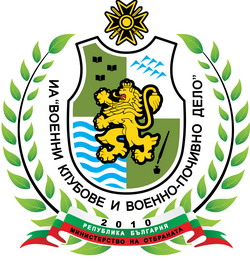 МИНИСТЕРСТВО НА ОТБРАНАТАИЗПЪЛНИТЕЛНА АГЕНЦИЯ„ВОЕННИ КЛУБОВЕ И ВОЕННО-ПОЧИВНО ДЕЛО”1000, гр.София, бул. “Цар Освободител” № 7тел./факс 02 953 33 74ДО ИЗПЪЛНИТЕЛНА АГЕНЦИЯ „ВОЕННИ КЛУБОВЕ И ВОЕННО ПОЧИВНО ДЕЛО“гр. София 1000, Бул. „ЦАР ОСВОБОДИТЕЛ № 7“Оферта за участие в  процедура на договаряне без предварително обявление за възлагане на обществена поръчка с предмет: “Абонаментно обслужване и ремонт на асансьорни уредби в обект на ИА „Военни клубове и военно-почивно дело“ – Териториален отдел – Пловдив – Хотел „Хармония“От…………………………………………………………………………………………………...(име на участника/участниците в обединението; адрес за кореспонденция; телефон, факс, електронен адрес)